ДУМА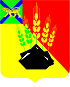 МИХАЙЛОВСКОГО МУНИЦИПАЛЬНОГОРАЙОНАРЕШЕНИЕс. Михайловка27.09.2018 	№ 301Проект «О внесении изменений и дополнений в Устав Михайловского муниципального района»В соответствии с положениями Федерального закона от 06.03.2006 N 35-ФЗ
"О противодействии терроризму", Концепции противодействия терроризму в Российской     Федерации,     утвержденной	Президентом РФ  05.10.2009, руководствуясь статьями 35, 36 Устава Михайловского муниципального района, Дума Михайловского муниципального района                                   РЕШИЛА:1.	Внести в Устав Михайловского муниципального района следующие
изменения и дополнения:1.1.	пункт 7 части 1 статьи 4 изложить в новой редакции:«7) участие в профилактике терроризма и экстремизма, а также в минимизации и (или) ликвидации последствий проявлений терроризма и экстремизма, организация и реализация плановых и других мероприятий по противодействию идеологии терроризма на территории муниципального района».1.2.	абзац 7 статьи 7 изложить в следующей редакции:«6) участие в профилактике терроризма и экстремизма, а также в минимизации и (или) ликвидации последствий проявлений терроризма и экстремизма, организация и реализация плановых и других мероприятий по противодействию идеологии терроризма в границах поселения».2.	Данный   проект решения   опубликовать  в Общественно-политической газете Михайловского муниципального района «Вперед».3. Вынести проект решения «О внесении изменений и дополнений в Устав Михайловского муниципального района» для обсуждения с участием жителей района на публичные слушания.       4. Поручить проведение публичных слушаний Оргкомитету, утвержденному решением Думы Михайловского муниципального района № 374 от 17.07.2007 года.        5. Письменные предложения и замечания по внесению изменений и дополнений в Устав Михайловского муниципального района направлять в Думу Михайловского муниципального района.        6. Проект решения опубликовать в общественно-политической газете Михайловского муниципального района «Вперед».Председатель Думы Михайловскогомуниципального района                                     В.В. Ломовцев